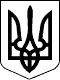 УЖГОРОДСЬКА РАЙОННА державна адміністраціяЗАКАРПАТСЬКОЇ ОБЛАСТІР О З П О Р Я Д Ж Е Н Н Я___20.04.2021__                     Ужгород                           №___106______Про утворення комісії з приймання-передачі незавершеного будівництвом об’єкту „Амбулаторія загальної практики сімейної медицини в с. Чорноголова Великоберезнянського району Закарпатської області – будівництво. Коригування”Відповідно до статей 6, 39, 41 Закону України  „Про місцеві державні адміністрації”, рішення третьої сесії VIII скликання Ужгородської районної ради 16.04.2021  №108  „Про надання згоди на передачу незавершеного будівництвом об’єкта „Амбулаторія загальної практики сімейної медицини в с. Чорноголова Великоберезнянського району Закарпатської області – будівництво. Коригування””,  постанови Кабінету Міністрів України від 06.12.2017 року № 983 „Деякі питання надання субвенції з державного бюджету місцевим бюджетам на здійснення заходів, спрямованих на розвиток системи охорони здоров’я у сільській місцевості”,  наказу Міністерства регіонального розвитку, будівництва та житлово-комунального господарства України від 29.11.2018 року № 325 „Про внесення змін до переліку проектів та заходів, що фінансуються у 2018 році за рахунок субвенції з державного бюджету місцевим бюджетам на здійснення заходів, спрямованих на розвиток системи охорони здоров’я у сільській місцевості”, рішення двадцять четвертої сесії сьомого скликання Великоберезнянської районної ради від 29.01.2019 року № 363 „Про внесення змін до рішення XXII сесії районної ради VII скликання від 18.12.2018 р.  № 358 „Про районний бюджет на 2019 рік”, рішення сесії Дубриницької сільської ради 16.03.2021 №218 „Про незавершений будівництвом об’єкт „Амбулаторія загальної практики сімейної медицини в с. Чорноголова Великоберезнянського району. Будівництво”,  враховуючи лист Дубриницької сільської ради 17.03.2021 №256/02-36:Утворити комісію з приймання - передачі незавершеного будівництвом   об’єкту   „Амбулаторія загальної практики сімейної медицини в с. Чорноголова Великоберезнянського району Закарпатської області – будівництво. Коригування”  (далі-комісія)  у складі згідно додатку.Комісії підготувати відповідні акти з приймання-передачі витрат та функцій замовника незавершеного будівництвом об’єкту „Амбулаторія загальної практики сімейної медицини в с. Чорноголова Великоберезнянського району Закарпатської області – будівництво. Коригування”.  3. Контроль за виконання цього розпорядження залишаю за собою.В.о. голови державної адміністрації                                      Христина МАЦКО                                                       Додатокдо розпорядження__20.04.2021__№__106_СКЛАД комісії з приймання-передачі незавершеного будівництвом об’єкту „Амбулаторія загальної практики сімейної медицини в с. Чорноголова Великоберезнянського району Закарпатської області – будівництво. Коригування”Голова комісіїСекретар комісіїЧлени комісії:Керівник апарату державної адміністрації                           Руслана БОДНАРЮКМАЦКО Христина Карлівнаперший заступник голови райдержадміністраціїМАЗУР Тетяна Михайлівназаступник начальника відділу  економічного розвитку, житлово-комунального господарства, інфраструктури та екології райдержадміністраціїВАСИЛИНА Аліна Михайлівназаступник начальника відділу  фінансово-господарського забезпечення апарату райдержадміністраціїВОРЮ Лариса Павлівнаначальник районного відділу капітального будівництва  (за згодою)ДАНИЛАШВасилина Василівнав.о. директора комунального некомерційного підприємства  „Центр первинної медико-санітарної допомоги” Дубриницької сільської ради Закарпатської області (за згодою)ІГНАТИШИНОлександр Тимофійовичфізична особа підприємець, інженер технічного нагляду (за згодою) КРУПНІК Вячеслав Ярославовичголовний спеціаліст відділу економічного розвитку, житлово-комунального господарства, інфраструктури та екології  райдержадміністраціїЛАВЕРЛюбов Іванівнаголова Дубриницької сільської ради (за згодою)2ЦАПЛУК Андрій Юрійовичдиректор ТзОВ „Тауер-Буд” (за згодою) ШЕЛЕМОН Мар’яна Василівнаначальник відділу – головний бухгалтер відділу бухгалтерського обліку та фінансової звітності Дубриницької сільської ради (за згодою)